PORTARIA NORMATIVA Nº 03 DE JANEIRO DE 2022.Reajusta as Tabelas de Salários do quadro de pessoal do Conselho de Arquitetura e Urbanismo de Mato Grosso – CAU/MT e dá outras providências.O PRESIDENTE DO CONSELHO DE ARQUITETURA E URBANISMO DE MATO GROSSO – CAU/MT, no uso de suas atribuições legais e institucionais, que lhe confere o art. 35, inciso III da Lei 12.378/2010, art. 151 XLV e art. 152 do Regimento Interno;CONSIDERANDO o acordo coletivo, de janeiro de 2022, que aprova o reajuste anual de todos os empregados do CAU/MT de acordo com os percentuais de aumento das anuidades profissional dos Arquitetos e Urbanistas e Registro de Responsabilidade Técnica, sendo aplicada a média dos percentuais de reajustes realizados anualmente, quando diferentes,  na forma do art. 42, §1º da Lei nº 12.378/2010RESOLVE: Art. 1°. Os salários de todos os Empregados do CAU/MT, ficam reajustados em 10,96%, passando a vigorar na forma das Tabelas I a V do anexo a esta Portaria Normativa.Art. 2º. Esta Portaria entra em vigor nesta data, com efeitos financeiros a partir de 01 de janeiro de 2022.Cuiabá, 03 de janeiro de 2022.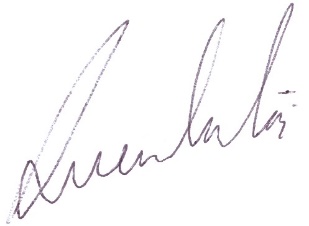 André NörPresidente do CAU/MTTABELA I - REMUNERAÇÃO DO QUADRO DE PESSOAL DO CAU/MTEMPREGOS EFETIVOS DE NÍVEL SUPERIORTABELA II - REMUNERAÇÃO DO QUADRO DE PESSOAL DO CAU/MTEMPREGOS EFETIVOS DE NÍVEL MÉDIOTABELA III - REMUNERAÇÃO DO QUADRO DE PESSOAL DO CAU/MTEMPREGOS DE LIVRE PROVIMENTO E DEMISSÃO DE NÍVEL SUPERIORTABELA IV - REMUNERAÇÃO DO QUADRO DE PESSOAL DO CAU/MTEMPREGOS DE LIVRE PROVIMENTO E DEMISSÃO DE NÍVEL MÉDIOTABELA V - REMUNERAÇÃO DO QUADRO DE PESSOAL DO CAU/MTEMPREGOS DE FUNÇÃO DE CONFIANÇA NÍVEL SUPERIORA Sede do CAU/MT localizada na Avenida São Sebastião, nº 3161, Edifício Xingú, 3º Andar, salas 301 a 305, Bairro Quilombo. Cuiabá-MT. CEP: 78045-000. 
(65) 3028-4652 / 3028-1100Fonte: Gerencia Geral - Atualizado em 16/02/2022Designação de empregosSalário Individual (R$)AdvogadaR$ 6.691,55Analista de ComunicaçãoR$ 6.691,54Agente de FiscalizaçãoR$ 7.436,57Designação dos empregosSalário Individual (R$)Assistente AdministrativoR$ 2.850,09Assistente Técnico ContábilR$ 2.850,09Assistente de AtendimentoR$ 2.850,09Designação dos empregosGratificação         Salário Individual (R$)Gerente Geral-R$ 8.998,01Coordenadora TécnicaR$ 1.000,00R$ 7.436,57Supervisora Administrativa-R$ 5.991,72Assessor Jurídico-R$ 5.991,72Designação dos empregosGratificaçãoSalário Individual (R$)Supervisora de Atendimento          R$1.800,00R$ 2.850,09Assessora da Presidência e Comissões -R$ 9.779,94Designação dos empregosGratificaçãoSalário Individual (R$)Coordenador de Processos Financeiros          R$1.800,00R$ 2.850,09